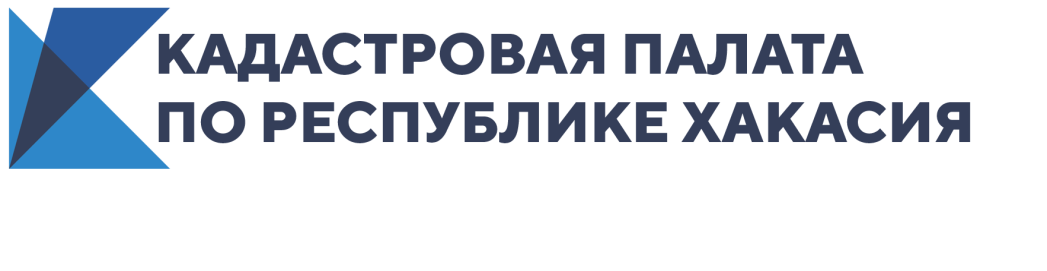 Кадастровая палата внесла сведения о детских садах Хакасии в ЕГРНВ феврале текущего года в Республике Хакасия поставили на кадастровый учет два дошкольных учреждения. За минувшую неделю Кадастровая палата Хакасии внесла в ЕГРН сведения об объектах  социального назначения, предназначенных для успешного развития, воспитания и образования каждого ребенка дошкольного возраста. На  кадастровый учет был поставлен детский сад площадью 5848,6 кв.м., расположенный  в городе Абакан по улице Литвинова. Детский сад оснащен бассейном и готов принять 300 детей дошкольного возраста. В государственный реестр недвижимости так же были внесены сведения  о втором за этот год дошкольном учреждении, находящемся в селе Подсинее Алтайского района. Детский сад рассчитан на 60 мест для детей в возрасте от двух месяцев до трех лет.Следует отметить, что за прошлый год в Единый государственный реестр недвижимости (ЕГРН) Кадастровой палатой республики были внесены сведения о  детских садах в селах Аскиз (Аскизский район) и Табат (Бейский район), а также поставлены на кадастровый учет два современных детских сада города Абакана, рассчитанных на 300 мест и имеющих бассейн.Контакты для СМИТатьяна Бородинаспециалист по связям с общественностьюКадастровая палата по Республике Хакасия8 (3902) 35 84 96 (доб.2271)Press@19.kadastr.ru655017, Абакан, улица Кирова, 100, кабинет 105.